О проведении второго этапа  конкурса  по  формированию  кадрового резерва  для замещения вакантных должностей федеральной государственной гражданской  службы Российской Федерации в Управлении  Федеральной  службы по надзору в сфере связи, информационных технологий и  массовых коммуникаций   по Самарской области          В соответствии  с  Федеральным законом от 27.07.2004 г. № 79-ФЗ "О государственной гражданской службе Российской Федерации», Указом Президента Российской Федерации от 01.03.2017 № 96 «Об утверждении  Положения  о  кадровом  резерве  федерального государственного  органа», постановлением Правительства Российской Федерации  от 31.03.2018 № 397 «Об утверждении Единой методики проведения  конкурсов на замещение вакантных должностей  государственной  гражданской службы Российской Федерации и включение в кадровый  резерв  государственных  органов», приказом Федеральной службы по надзору в сфере связи, информационных технологий и массовых  коммуникаций  от 20.03.2019 № 54 «Об утверждении  положения о  кадровом  резерве Федеральной службы по надзору в сфере связи, информационных технологий и массовых  коммуникаций  и ее территориальных  органов», приказом Управления Роскомнадзора по Самарской области от 19.07.2019 № 104 «Об  объявлении  конкурса  по формированию кадрового резерва  для  замещения вакантных должностей федеральной государственной гражданской  службы  Российской Федерации в Управлении  Федеральной  службы  по  надзору в сфере связи, информационных  технологий  и   массовых                                                                                  2коммуникаций   по   Самарской   области»   и,  учитывая   результаты   проверки  представленных  претендентами (кандидатами) на  участие в конкурсе по  формированию   кадрового  резерва   для    замещения   вакантных должностей государственной    гражданской    службы    документов    на    правильность,  полноту,  своевременность  их  оформления    и    представления, соответствие кандидатов  квалификационным требованиям  для  замещения  соответствующих должностей  государственной гражданской службы     п р и к а з ы в а ю:1. Провести  в Управлении Федеральной службы по надзору в сфере связи, информационных технологий  и  массовых  коммуникаций  по  Самарской  области   10  сентября  .  в  10:00   в помещении    Управления   по адресу:    г. Самара, ул. Молодогвардейская, 198  второй этап конкурса по формированию кадрового резерва для замещения  вакантных должностей федеральной государственной гражданской службы старшей группы должностей  категории «Специалисты»:        1) ведущего   специалиста – эксперта    отдела    контроля   (надзора)  в  сфере массовых коммуникаций (ОНМК) – 3 ед.;       2) специалиста – эксперта  отдела  контроля   (надзора)   в   сфере     массовых коммуникаций  – 1 ед.;       3) ведущего   специалиста – эксперта    отдела    контроля   и     надзора        за  соблюдением  законодательства  в сфере  персональных  данных  (ОНЗПД) –1 ед.       2. Допустить  к  участию  во  втором этапе  конкурса  по формированию кадрового резерва для замещения  вакантных должностей  федеральной государственной гражданской службы  следующих  граждан и государственных гражданских служащих Управления:      1) ведущего  специалиста – эксперта  ОНМК – 3 ед.:       - Зиборову   Анастасию  Олеговну;        - Митрошину  Ольгу  Анатольевну;       - Карпову  Анастасию  Васильевну;       2) специалиста – эксперта   ОНМК  -  1 ед.:                                                                                      3       - Зиборову   Анастасию  Олеговну;                                                                                   -                 - Сокиру  Юрия  Александровича;       - Карпову  Анастасию  Васильевну;        3) ведущего   специалиста – эксперта   ОНЗПД  -  1 ед.:       - Яковлева  Олега  Александровича;        - Сокиру  Юрия  Александровича;       - Митрошину  Ольгу  Анатольевну. 3. В связи с  отсутствием кандидатов (не подано ни одного заявления либо подано  только одно заявление) признать не состоявшимися  конкурсы  по формированию кадрового резерва для замещения следующих вакантных должностей федеральной государственной гражданской службы старшей группы должностей:3.1. категории «Специалисты»:      - ведущего специалиста – эксперта отдела надзора в сфере электросвязи –1 ед.;      - ведущего  специалиста – эксперта   отдела   надзора  в  сфере  предоставления услуг по передаче данных  – 1ед.;          - ведущего  специалиста – эксперта   отдела   надзора  в  сфере   использования      РЭС и ВЧУ – 1 ед.;     - специалиста – эксперта     отдела    контроля     и   надзора    за    соблюдением законодательства   в   сфере  персональных данных  – 1  ед.;      3.2.  категории «Обеспечивающие специалисты»:    - старшего  специалиста 1 разряда  отдела  административного  и  финансового  обеспечения – 1 ед.       4. Конкурсной комиссии Управления Федеральной службы по надзору в                                                                                         сфере   связи,   информационных   технологий   и   массовых   коммуникаций    по Самарской области по проведению  конкурса на замещение вакантной должности государственной гражданской службы в Управлении Федеральной службы по надзору в сфере связи, информационных технологий и массовых коммуникаций  по Самарской области (Замотаев), состав которой утвержден приказом  от 24.04.2017 № 71,:                                                                                      4               -  организовать   свою   работу  в  соответствии  с    Единой методикой проведения конкурсов на замещение вакантных должностей   государственной   гражданской   службы  Российской Федерации   и  включение  в  кадровый  резерв государственных органов,  утвержденной постановлением  Правительства Российской Федерации от  31.03.2018  № 397   и  приказом Федеральной службы по надзору в сфере связи, информационных технологий и массовых  коммуникаций  от 20.03.2019 № 54 «Об утверждении  положения о  кадровом  резерве Федеральной службы по надзору в сфере связи, информационных технологий и массовых  коммуникаций  и ее территориальных  органов»;      -  для  оценки профессионального уровня кандидатов, их соответствия квалификационным требованиям к соответствующим должностям государственной гражданской службы в ходе  конкурсных  процедур  использовать  методы  оценки    кандидатов,  не  противоречащие федеральным законам и другим нормативным правовым актам Российской Федерации - тестирование  и  индивидуальное  собеседование;        -   уведомить  в  установленные   действующим      законодательством   сроки  граждан  и  государственных гражданских служащих Управления,  допущенных  к участию  в конкурсе,  о   дате,  месте  и   времени  его проведения.            5. Контроль  за  исполнением  настоящего  приказа  оставляю за собой.  Руководитель                                                                                       Н.А. Михайлова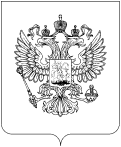 РОСКОМНАДЗОР УПРАВЛЕНИЕ ФЕДЕРАЛЬНОЙ СЛУЖБЫ ПО НАДЗОРУ В СФЕРЕ СВЯЗИ, ИНФОРМАЦИОННЫХ ТЕХНОЛОГИЙ И МАССОВЫХ КОММУНИКАЦИЙПО САМАРСКОЙ ОБЛАСТИ П Р И К А З19.08.2019                                                                                                    №  115г.  Самара